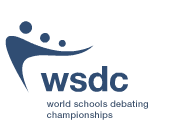 Declaration of EligibilityPlease read the following rules carefully: Part Four – Eligibility of Participant4.1	TeamsA team shall have at least 3 and no more than 5 members.4.2	AgeA member of a nation’s team must:(a)	have reached their 14th birthday by the first day of debates at the Championships, and(b)	not have reached their 20th birthday by the day of the grand final at the Championships.4.3	Education Status(a)	A member of a nation’s team must have been attending classes as a full-time student at a secondary school in the nation within six months of the first day of debates at the Championship.(b)	A member of a nation’s team must not be enrolled at a tertiary or post-secondary-school institution where their first term of study begins on or before the first day of debates at the Championship.(c)	For the purposes of this rule, (i) Students completing an extra year of schooling beyond normal requirements at an institution that is plainly a secondary school only, but which gives no tertiary credits, are eligible providing they meet the age criteria,(ii) Students completing an extra year of schooling beyond normal requirements at an institution that is plainly a secondary school only, but who may be given credits at some subsequent tertiary institution, are eligible providing they meet the age criteria,(iii) Students completing at least one year or more, at an institution that spans both secondary and tertiary levels, but who may be given credits at the tertiary level, are eligible providing they meet the age criteria and are not clearly completing the first year at a tertiary level,(iv) Students completing at least one year or more, at an institution that gives credits at the tertiary levels for entry into another tertiary institution at the third year or above, are ineligible even if they meet the age criteria.I confirm that all the debaters from team …………………………………. (Nation name) meet the above eligibility criteria and are eligible to compete at the World Schools Debating Championships in Turkey 2013.Signed ………………………………………………………………. (Team Manager)  Date    ………………………………………………………..If you are in any doubt about whether any of your debaters are eligible, contact the WSDC Ltd Tournament Executive Committee urgently at wsdcexec@gmail.com and they will give you a ruling on whether your debater can attend.  If you do not do this, you take the risk that the debater might be disqualified during the tournament. You can find a full copy of the WSDC Ltd tournament rules here: http://www.schoolsdebate.com/docs/rules_debating_2012feb.pdf